ПРОЕКТРОССИЙСКАЯ ФЕДЕРАЦИЯ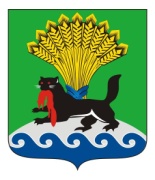 ИРКУТСКАЯ ОБЛАСТЬИРКУТСКОЕ РАЙОННОЕ МУНИЦИПАЛЬНОЕ ОБРАЗОВАНИЕДУМАР Е Ш Е Н И ЕПринято на заседании Думыот «____»________ 20____г.				                          №___________/рдг. ИркутскО передаче на 2019 год части полномочий Иркутского районного муниципального образования на уровень Ушаковского муниципального образования по решению вопроса местного значения «организация в границах поселения   электро-, тепло-, газо- и водоснабжения населения, водоотведения, снабжения населения топливом в пределах полномочий, установленных законодательством Российской Федерации» в части организации в границах сельского поселения электроснабжения населения и водоотведенияВ целях эффективного решения вопросов жизнеобеспечения населения Ушаковского муниципального образования, учитывая обращение главы администрации Ушаковского муниципального образования от 14.08.2018 №1967, руководствуясь Бюджетным кодексом Российской Федерации, статьями 14, 15, 17 Федерального закона от 06.10.2003 № 131-ФЗ «Об общих принципах организации местного самоуправления в Российской Федерации», решением Думы Иркутского района от 30.10.2014 №02-13/рд «Об утверждении Порядка заключения соглашений органами местного самоуправления Иркутского районного муниципального образования с органами местного самоуправления поселений, входящих в состав Иркутского районного муниципального образования, о передаче осуществления части полномочий по решению вопросов местного значения», статьями 9, 25, 53 Устава Иркутского районного муниципального образования, Дума Иркутского районного муниципального образования          РЕШИЛА:Передать на 2019 год часть полномочий Иркутского районного муниципального образования на уровень Ушаковского муниципального образования по решению вопроса местного значения «организация в границах поселения электро-, тепло-, газо- и водоснабжения населения, водоотведения, снабжения населения топливом в пределах полномочий, установленных законодательством Российской Федерации» в части организации в границах сельского поселения электроснабжения населения и водоотведения в пределах полномочий, установленных законодательством Российской Федерации.          2. Объем межбюджетных трансфертов, передаваемых из бюджета Иркутского района в бюджет Ушаковского муниципального образования на осуществление части полномочий, определить соглашениями между администрацией района и администрацией поселения в соответствии с постановлением администрации Иркутского района от 22.03.2017 №87«Об утверждении Порядка определения объема межбюджетных трансфертов, передаваемых на исполнение части полномочий Иркутского районного муниципального образования по решению вопроса местного значения «организация в границах сельского поселения электро-, тепло-, газо- и водоснабжения населения, водоотведения, снабжения населения топливом».  Межбюджетные трансферты отразить в расходной  части бюджета Иркутского районного муниципального образования в соответствии с Бюджетным кодексом Российской Федерации.Администрации Иркутского районного муниципального образованияобеспечить заключение соглашений с администрациями  поселений о передаче части полномочий  на уровень поселений.Настоящее решение вступает в силу с момента опубликования.Опубликовать настоящее решение в газете «Ангарские огни» и разместить на официальном сайте www.irkraion.ru. Контроль исполнения настоящего решения возложить на постоянную комиссию по бюджетной, финансово-экономической политике и  муниципальной собственности (А.А. Малышев).№_____________/рд«____»_________ 20____г.	Ведущий инженер  отдела ЖРЖС и КИ КУМИ Иркутского района                                                                                М.Ю. Домбровский«____»____________   ВИЗА СОГЛАСОВАНИЯ:Начальник отдела ЖРЖС и КИКУМИ Иркутского района                                                                                  А.Г. Речицкий«____»____________   Заместитель председателя КУМИ Иркутского района                                                                            И.М. Каргопольцев«____»____________  Председатель КУМИ Иркутского района                                                                                                  В.В. Чекризов«____»____________  Заместитель Мэра района                                                                                        Д.В. Горин«____»____________Председатель комитета по муниципальному финансовому контролю                                                                                           М.И. Булатова«____»________20___г.Заместитель Мэра – руководитель аппарата администрации                                                             П.Н. Новосельцев«____»________20___г.Председатель комитета по финансам                                                                    А.В. Зайкова«____»________20___г.Начальник правового управления                                                                      А.В. Янковская«____»____________  Антикоррупционная экспертиза:Администрацией Иркутского района, в лице начальника правового управления                    Янковской А.В., в соответствии с п.2 ст.6 ФЗ от 25.12.2008 № 273-ФЗ “О противодействии коррупции” и  подпунктом 3 п.1 ст.3 ФЗ от 17.07.2009 № 172-ФЗ "Об антикоррупционной экспертизе нормативных правовых актов и проектов нормативных правовых актов" проведена экспертиза  согласуемого проекта нормативно-правового акта в целях выявления в нем положений, способствующих созданию условий для проявления коррупции.ЗАКЛЮЧЕНИЕ:В согласуемом проекте нормативно-правового акта не выявлены положения, способствующие созданию условий для проявления коррупции.«____»________2018  г.                                                                                                А.В. ЯнковскаяСписок  рассылки:    Дума — 1                                                        КУМИ - 1      Комитет по финансам – 1                             Гарант - 1Отдел учета и исполнения сметы - 1                                                           Мэр Иркутского районаПредседатель ДумыИркутского района                 Л.П. Фролов  А.А. Менг